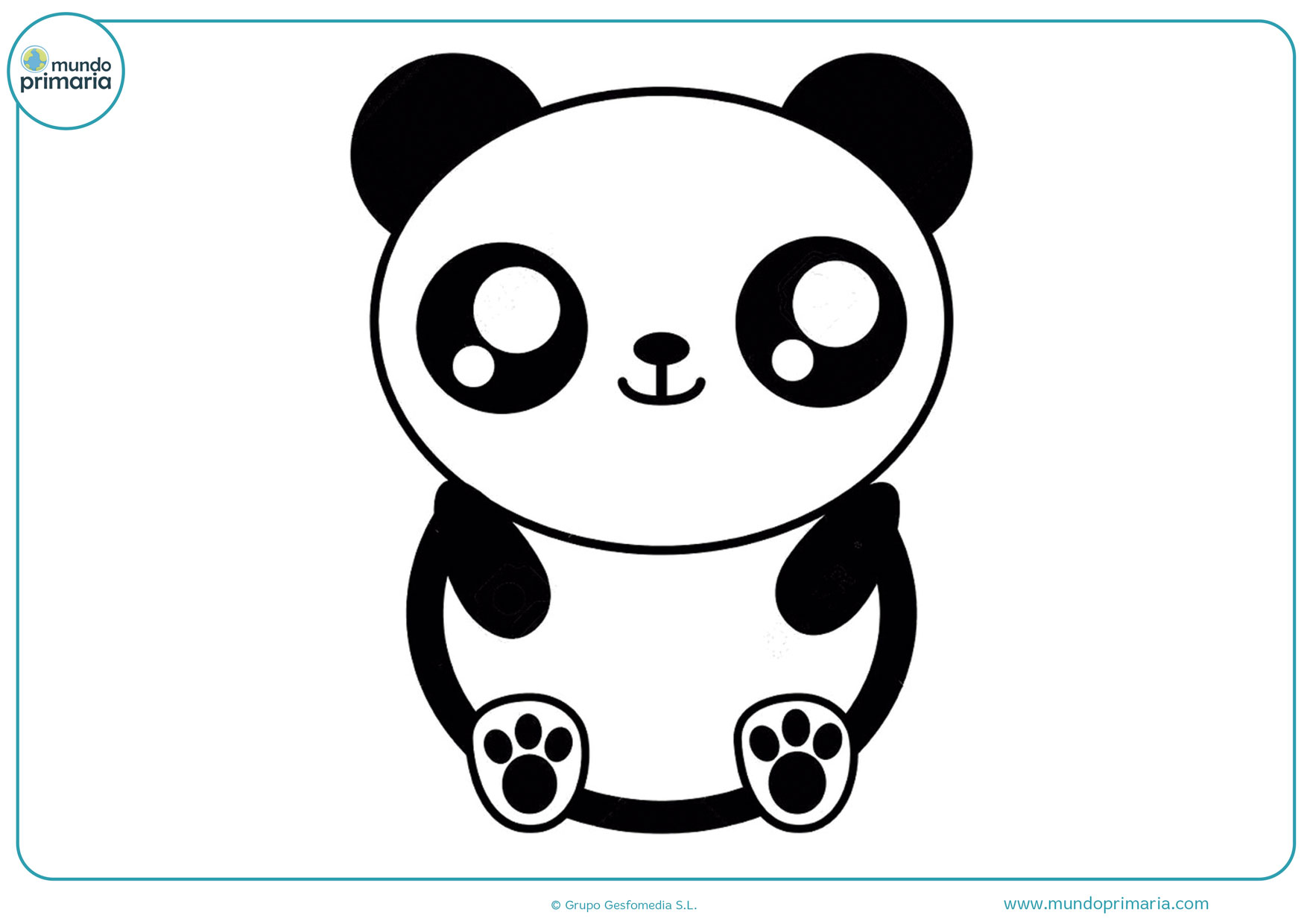 PROGRAMACIÓ https://studio.code.org/sections/QTNQDS